Мастер-класс «Приёмы формирования читательской грамотности на уроках  ОРКСЭ»Автор: Гринвальд О.Н.Организация: МАОУ гимназия № 4 города Тюмени ОСНОВНЫЕ ЭТАПЫ МАСТЕР-КЛАССА: 1. Постановка педагогической проблемы 2. Практическая демонстрация приемов. 3. Подведение итогов мастер-класса.4. Рефлексия.Приветствие.-Здравствуйте, уважаемые коллеги. Рада приветствовать вас на мастер классе. Постановка педагогической проблемы. Предлагаю вам выполнить задание и определить тему мастер-класса.Нужно разгадать ребус. (слайд №1)Совершенно верно. Тема моего выступления читательская грамотность, а именно, приёмы формирования читательской грамотности на уроках ОРКСЭ.Тема мастер-класса «Приёмы формирования читательской грамотности на уроках ОРКСЭ». (на слайде 2)Цель: обмен опытом педагогической деятельности по организации системы работы по формированию читательской грамотности на уроках ОРКСЭ. (слайд№3)Задачи - продемонстрировать коллегам приемы работы с текстом;- прокомментировать эффективность применения данных приемов;- отработать приемы работы с текстом на деятельностной основе (работа в группах). -Что такое «грамотность» знают все. Вот определение из «Толкового  словаря русского языка». (слайд№4)-А вот что же такое читательская грамотность, я бы хотела услышать ваше мнение.-Формирование читательской грамотности обучающихся – это одна из актуальных проблем  современного образования.  -А что же такое читательская грамотность? В международном исследовании PISA говорится, «читательская грамотность - способность человека понимать и использовать (письменные) тексты, размышлять о них и заниматься чтением для того, чтобы достигать своих целей, расширять свои знания и возможности, участвовать в социальной жизни». (слайд №5)“Неграмотным человеком завтрашнего дня будет не тот, кто не умеет читать, а тот, кто не научился при этом учиться”.
                                                                                   Э.Тоффлер (слайд№6)- Говорит Э́лвин То́ффлер — американский философ.-В наш век, где господствует телевидение, компьютеры, видеоигры, дети теряют интерес к чтению. Научить детей правильному, беглому, осознанному, выразительному чтению, а главное любви к книге – одна из главных задач обучения. В своей практике  я столкнулась со следующими проблемами: – дети имеют низкую скорость чтения;– зачастую они не понимают смысла прочитанного из-за ошибок при чтении;– не могут извлечь необходимую информацию из предложенного текста;– затрудняются кратко пересказать содержание. Мало читают, не обладают читательской грамотностью.- Самый известный вымышленный интеллектуал Шерлок Холмс сравнивал человеческий мозг с маленьким пустым чердаком: «Глупый натащит туда всякой рухляди, какая попадётся ему под руку, и полезные, нужные вещи уже некуда будет всунуть, или в лучшем случае до них среди всей этой завали не докопаешься. А человек толковый тщательно отбирает то, что он поместит в свой мозговой чердак. Он возьмёт лишь инструменты, которые понадобятся ему для работы, но зато их будет множество, и все ин разложит в образцовом порядке».- Нужно научиться выбирать инструменты, располагать их в образцовом порядке и использовать по назначению!!!       -   Сегодня    я продемонстрирую вам разные виды заданий и упражнений, которые я использую  в своей работе. Они помогают моим ученикам улучшить навык чтения, стимулируют  их к познавательной и творческой активности,  способствуют формированию читательской грамотности.- Работать сегодня мы будем с текстами – притчами, используемыми на уроках ОРКСЭ.  - В начале урока важно заинтересовать ребят, с этой целью я использую разные приемы, например, «Загадка» или «Удивляй». (слайды №7,8,9)- Приём «Верно ли, что…?»Описание:   универсальный приём, активизирующий внимание учащихся.Формирует:- умение анализировать информацию;- умение применять знания;- умение критически оценивать полученную информацию. (Притча «Ведро с яблоками») (Приложение 1, слайд № 10, 11).Приём «Мозаика» или «Реставрация текста»Описание: сложение целого текста из частей. Текст разделяется на части (предложения, абзацы). Ученикам предлагается собрать текст из разрозненных частей, разложив их в правильной последовательности. Формирует:- умение вдумчиво вчитываться в текст;- умение анализировать и синтезировать прочитанное. (Притча «Про обман») (Приложение 2, слайд № 12,13).Приём «Ассоциативный куст» Описание: учитель даёт ключевое слово, название текста или фамилию автора. Ученик записывает вокруг него все возможные ассоциации, обозначая стрелочками смысловые связи между понятиями. Это позволяет актуализировать уже имеющиеся знания, активизировать познавательную активность учащихся и мотивировать на дальнейшую работу. Данный приём использую на этапе актуализации знаний, этапе углубленной работы над пониманием текста, обобщении знаний.Формирует:- умение целенаправленно читать учебный текст; - задавать проблемные вопросы;-вести обсуждения в группе. (Притча «О друзьях») (Приложение 3, слайд № 14,15,16).Упражнение  «Два в одном» Описание:  учитель предлагает учащимся два текста в одном. Ребятам необходимо прочитать оба текста по отдельности. Для облегчения задачи тексты отличаются цветом (жирный шрифт и нежирный). После прочтения задаются вопросы, проверяющие знание обоих текстов. Формирует: - умение внимательно работать с текстом;- вдумчиво отсеивать ненужный материал, выбирая необходимый;- умение отвечать на вопросы отдельно по каждому тексту.Предлагаю вам прочитать следующее. (Приложение 4, слайд № 17,18).«Анаграмма»Описание: работа с анаграммами носит развивающий характер, стимулирует интерес к процессу чтения. Ведь каждому ребенку приятно ощущать свою успешность после разгадывания очередной анаграммы. Постепенно от отдельных слов – анаграмм можно переходить к целым предложениям.Важным условием для успешного разгадывания анаграммы является умение представить звуковой состав слова в целом, а затем, анализируя его, выделить звуки, сохраняя их последовательность и количество в слове. Результат: - совершенствует фонематический анализ;- развивает зрительное восприятие и словарный запас;- развивает скорость чтения.  (Приложение 5, слайд № 19, 20).Подведение итогов мастер-класса.Применяя  в работе данные приёмы и упражнения,   я отмечаю следующие преимущества:- учащиеся  учатся слушать друг друга, несут ответственность за совместный способ познания;-увеличивается интеллектуальный потенциал  учащихся, расширяется их словарный запас;-совместная работа способствует лучшему пониманию трудного, информационно насыщенного текста;-вырабатывается уважение к собственным мыслям и опыту;-обостряется любознательность, наблюдательность;-развивает активное слушание;-повышается самооценка. Всё это способствует повышению уровня  читательских умений и  формированию читательской грамотности школьников.                       Рефлексия.    Прием «Пятёрочка»   Уважаемые педагоги, на листе бумаги обведите левую  руку каждый палец –  это какая-то  позиция, по которой надо высказать свое мнение. Поставьте галочки на тех пальцах,  позиции которые соответствуют вашему внутреннему ощущению.Большой – «Для меня важно и интересно…»Указательный – «Я получил рекомендации…»Средний – «Мне было трудно…»Безымянный – «Моя оценка мастер-классу…»Мизинец – «Мне было недостаточно…» (Приложение 6, слайд № 23)   Свой мастер – класс хотелось бы закончить словами Альберта Эйнштейна: «…образование есть то, что остается после того, когда забывается все, чему нас учили в школе…».  В этих словах заключена практическая значимость функциональной грамотности, одной из составных частей которой и является читательская грамотность.                                                                                  Приложение №1Притча «Ведро с яблоками»          Купил человек себе новый дом – большой, красивый – и сад с фруктовыми деревьями возле дома. А рядом в стареньком домике жил завистливый сосед, который постоянно пытался испортить ему настроение: то мусор под ворота подбросит, то ещё какую гадость натворит.                                                                                                                                                                                     Однажды проснулся человек в хорошем настроении, вышел на крыльцо, а там – ведро с мусором. Человек взял ведро, мусор вывалил, ведро вычистил до блеска, насобирал в него самых больших, спелых и вкусных яблок и пошёл к соседу.            Сосед, услышав стук в дверь, злорадно подумал: «Наконец-то я разозлил его!» Открывает дверь в надежде на скандал, а человек протянул ему ведро с яблоками и сказал: «Кто чем богат, тот тем и делится!»                                                                                                                                           Приложение №2                                       Приём «Мозаика» или «Реставрация текста»             — У нас, хозяин, нет весов… Мерой мне всегда служил килограмм сахара, который я купил у тебя. По нему мы с женой и измеряли вес хлеба…              Но однажды бакалейщик стал сомневаться в честности бедняка, продававшего ему хлеб, и решил взвесить купленные буханки. Оказалось, что каждая из них весила не килограмм, а 900 грамм. Это очень рассердило мужчину.             Бедолага заметно раскис, потупил взгляд и сказал:             На следующее утро, когда тот самый нищий снова пришел в магазин, бакалейщик раздраженно сказал:
             Жена одного бедного мужчины пекла хлеб, а он потом продавал его в местную бакалею. Женщина пекла буханки весом 1 кг. Полученная выручка была неплохим подспорьем для семьи.             — Больше не приноси мне свой хлеб! Я все равно у тебя ничего не куплю, обманщик! Ты мне говорил, что круги весят по килограмму, тогда как на самом деле в них 900 грамм. Я не позволю себя дурить!Притча «Про обман»             Жена одного бедного мужчины пекла хлеб, а он потом продавал его в местную бакалею. Женщина пекла буханки весом 1 кг. Полученная выручка была неплохим подспорьем для семьи.              Но однажды бакалейщик стал сомневаться в честности бедняка, продававшего ему хлеб, и решил взвесить купленные буханки. Оказалось, что каждая из них весила не килограмм, а 900 грамм. Это очень рассердило мужчину.               На следующее утро, когда тот самый нищий снова пришел в магазин, бакалейщик раздраженно сказал:
           — Больше не приноси мне свой хлеб! Я все равно у тебя ничего не куплю, обманщик! Ты мне говорил, что круги весят по килограмму, тогда как на самом деле в них 900 грамм. Я не позволю себя дурить!Бедолага заметно раскис, потупил взгляд и сказал:
            — У нас, хозяин, нет весов… Мерой мне всегда служил килограмм сахара, который я купил у тебя. По нему мы с женой и измеряли вес хлеба…Приложение №3Притча «О  друзьях»Как-то один молодой человек решил жениться. Неделю он бегал весь в хлопотах, подготовке к свадьбе. В один из вечеров он обратился к отцу: «Папа, у меня к тебе просьба. Я не успеваю все сделать один, поэтому, пожалуйста, вот тебе список моих друзей. Обзвони их и пригласи на мою свадьбу». «Хорошо, сынок» — ответил отец. В день свадьбы сын подбежал к отцу и начал возмущаться: «Папа, я же просил тебя обзвонить всех моих друзей!» — Я так и сделал. — Но в моем списке было 50 человек, а я вижу только 15 из них. — Сынок, я обзвонил всех… всех 50 человек. Каждому из них я сказал, что звоню по твоей просьбе, что у тебя сейчас проблемы и тебе нужна помощь друзей. И попросил всех прийти в это время в это самое место. Поэтому не переживай, сын, Все твои настоящие друзья здесь!Приложение №4Упражнение «Два в одном»                                Три Дерево лягушки Три лягушки При дороге сидели стоял ствол  на засохшего  бревне, дерева. одна Ночью прошёл решила вор и  прыгнуть. испугался: он Сколько лягушек подумал, что это  осталось стоит полицейский.  сидеть Прошёл на влюблённый юноша, бревне? Правильно: и сердце его  три. Поскольку радостно забилось:  лягушка он принял  только дерево за свою решила прыгнуть, возлюбленную. Ребёнок, но не предприняла напуганный страшными для этого сказками, увидев  никаких дерево, действий. расплакался.        Никогда не путайте Но во всех  действие с случаях принятием дерево было решения. Иногда вам только деревом.  кажется, Мы видим что вы уже прыгнули, но мир на таким,  самом деле каковы  вы по-прежнему мы сидите сами. на бревне.Прочитай, молча, вопросы, прижав указательный палец к губам:
1) Что делали лягушки?
2) Что решила одна из них?                          3) Осуществила ли она задуманное?
4) Что стояло у дороги?5) Какова была реакция прохожих?6) Чему учат данные притчи? Найди ответ в тексте.Ответь на эти вопросы вслух.Приложение № 5АнаграммыВ номод годеро илж  нарфощик. черВеом но загалжи форина, ромут силга. гоЕ  огосам млоа ток делви, акт акк  восю ратубо но лалде чьюно. Помуто, гое лома ток в  рогоде залн.
          огоМн, огомн тле но мноскро лалде оюсв борату. И бората гое бы как жето лабы тнанезаме, мупото точ лабы денобыной.оН отв в инод ньде нарфощика ен лоста. И гдато сьве родго валвствопочу, точ гое ен аетхват. И табора гое ласта тнойзаме…Притча «Фонарщик»В одном городе жил фонарщик. Вечером он зажигал фонари, утром гасил. Его самого мало кто видел, так как свою работу он делал ночью. Потому, его мало кто в городе знал.
           Много, много лет он скромно делал свою работу. И работа его как бы тоже была незаметна, потому что была обыденной.Но вот в один день фонарщика не стало. И тогда весь город почувствовал, что его не хватает. И работа его стала заметной…Приложение № 6                      Рефлексия.    Прием «Пятёрочка»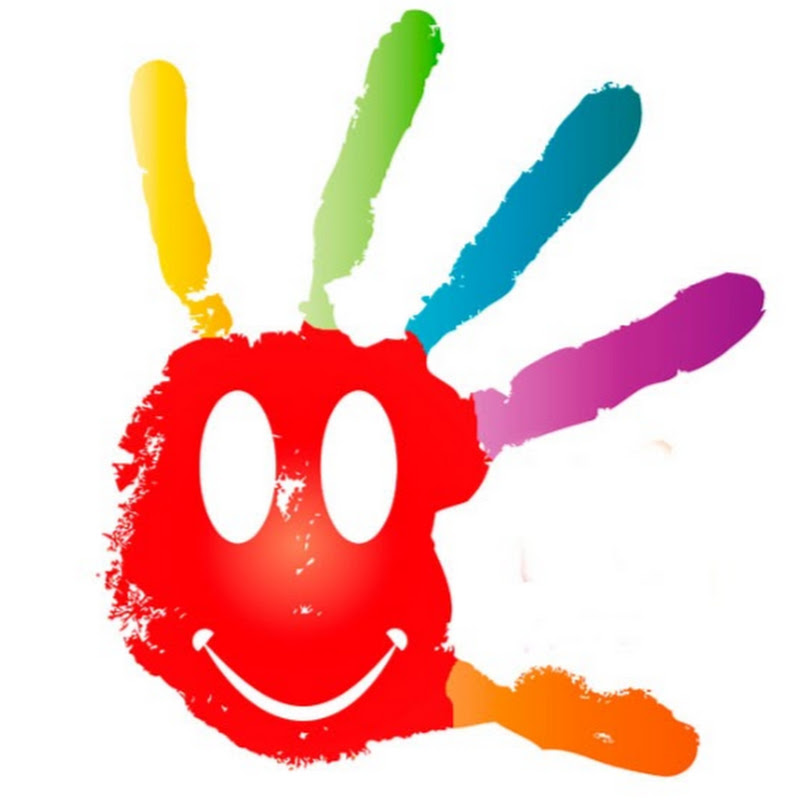 